INTENSIVE LITHUANIAN LANGUAGE COURSES FOR ERASMUS+ STUDENTS 2019–2020STUDENT APPLICATION FORMPlease do not fill out by hand; Please upload the form (signed and scanned) to the application form by May 20th. Please note that your application does not automatically entitle you to participate in the Lithuanian language courses for Erasmus+ students. The organising institution will carry out selection of students and inform each applicant and his/her home institution of the final decision. PERSONAL DATA STUDENT’S HOME INSTITUTION 	COUNTRY: .................................HOST INSTITUTION IN LITHUANIA (IN CASE OF STUDIES) HOST ORGANISATION IN LITHUANIA (IN CASE OF TRAINEESHIP) STUDY/TRAINEESHIP PERIOD 	Student’s signature _________________________	Date _________________________I endorse this application on behalf of my University (to be filled in by the home institution)Erasmus+ contact person (Name, Surname)	_________________________ 	Signature				_________________________Date				_________________________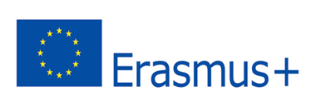 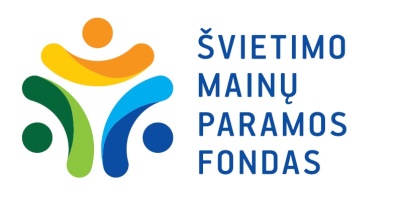 - Surname- Name- Name of institution, Erasmus+ ID code (e. g. B BRUXEL01)- Faculty/Department- Erasmus+ contact person at home institution (Name, Surname)- E-mail/ phone number of contact personE-mail: ………………@…………………………….Phone:   +… /….. /……………….- Name of institution, Erasmus+ ID code (e. g. B BRUXEL01)- Faculty/Department- Erasmus+ contact person at host institution(Name, Surname)  - E-mail/ Phone number of contact personE-mail: ………………@…………………………….Phone:   +… /….. /……………….- Name - Contact person (Name, Surname)- E-mail/ Phone number of contact personE-mail: ………………@…………………………….Phone:   +… /….. /……………….- Number of months of Erasmus+ period - Starting date of Erasmus+ period...   /…   /….- Main subject of studies I confirm that the information provided in this application is true and accurate. In case I have to withdraw from the course, I will inform my Erasmus+ office as soon as possible.By submitting the application I am expressing written consent that my personal data therein will be managed by the host institution or organisation in Lithuania to which is applied for evaluation and administration purposes in accordance with the Law of Personal Data Protection of the Republic of Lithuania and the EU General Data Protection Regulation (2016/679) of 27th of April, 2016. 